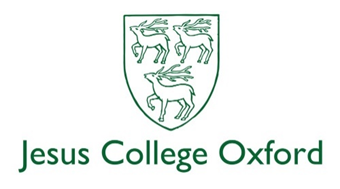 PARTICIPATION CONSENT FORMThis is a Consent Form for participation in the Programme set out herein. Programme DetailsParticipant Personal DetailsPlease select your participation status:    Student       Teacher       Parent/Guardian   Consent TermsI confirm that the Participant meets the Eligibility Criteria and would like to attend the Programme as detailed above. I confirm that, where applicable, the Participant will seek authorisation from their school for any absence required to attend the Programme.   Independent ParticipantI understand that, although the Programme Organisers will provide reasonable care and instructions and adhere to applicable safeguarding, health and safety regulations, the Participant’s attendance on the Programme, whether online or in-person, is on an unaccompanied basis and they are participating as an independent attendee. For any in-person event, the Participant is expected to make travel arrangements to and from Oxford and is responsible for making their own way to and from the event. Participant ConductThe Participant agrees to adhere to all health and safety regulations at the Programme Location. The Participant agrees to adhere to any privacy and safeguarding instructions provided by the Programme Organisers. The Participant agrees to participate in the Programme in a respectful and appropriate manner. Any behaviour deemed inappropriate or offensive may result in the Participant receiving a behavioural warning and/or their immediate dismissal from the Programme.Privacy PolicyThe information provided in this form is confidential and will be treated in accordance with Jesus College’s Data Protection Policy, which can be found here: https://www.jesus.ox.ac.uk/about-jesus-college/our-community/public-documents/.  Jesus College may need to share the information with University of Oxford staff or representatives for the purposes of the Programme. This will only be for the organisation, delivery and evaluation of the Programme. ConsentThis Attendance Consent Form is governed by and construed in accordance with the law of England and Wales and subject to the exclusive jurisdiction of the courts of England and Wales.I confirm the Participant has read, understood and agrees to the terms set out above. If the Participant is under 18 years old, I confirm the Participant and their Parent/Guardian have read, understood and agree to the terms set out above.Programme Name (the ‘Programme’): Jesus College British Bangladeshi and Pakistani Access Programme 2022Programme Organisers: Jesus College, Oxford, supported by University of Oxford’s colleges and departments, and other appointed representatives.Programme Date: February – October 2022Programme Location: This will be a virtual programme delivered online via conferencing platforms such as Zoom or MS Teams and other digital media as appropriate. An in-person event based in Oxford is also expected to take place, this will be confirmed and instructions will follow in due course.Eligibility Criteria: Year 12 UK students from a British Bangladeshi or Pakistani background or mixed race with Bangladeshi or Pakistani heritage. Or, teachers or parents/guardians supporting a year 12 student(s) from a British Bangladeshi or Pakistani background or mixed race with Bangladeshi or Pakistani heritageYour full name (the ‘Participant’): <               > Your date of birth (STUDENTS only):<               > Your School name (Your child’s school if Parent/Guardian Participant):<               > Participant signature – this form must be signed by the Participant.I am the Participant named above.Signature: <                                  >Parent/Guardian signature – to be signed if the Participant is under 18 years of age)I am the Parent/Guardian of the Participant named above. Signature: <                                 >Print Name:<                 >Print Name:<                 >Date:  <             > Date:  <                 > 